Zastupitelstvo obce Hředle zve všechny děti naMIKULÁŠSKOU BESÍDKUkterá se uskuteční v neděli 10. 12. 2017 ve 
Společenském domě od 16:00 hod. do 18:00 hod.
Hodné děti dostanou od Mikuláše sladkou odměnu, 
zlobivé děti si odnese čert!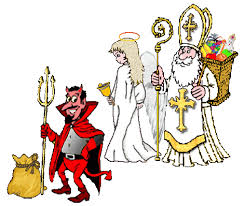 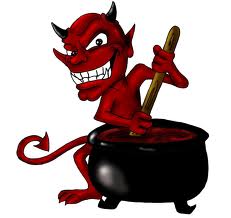 